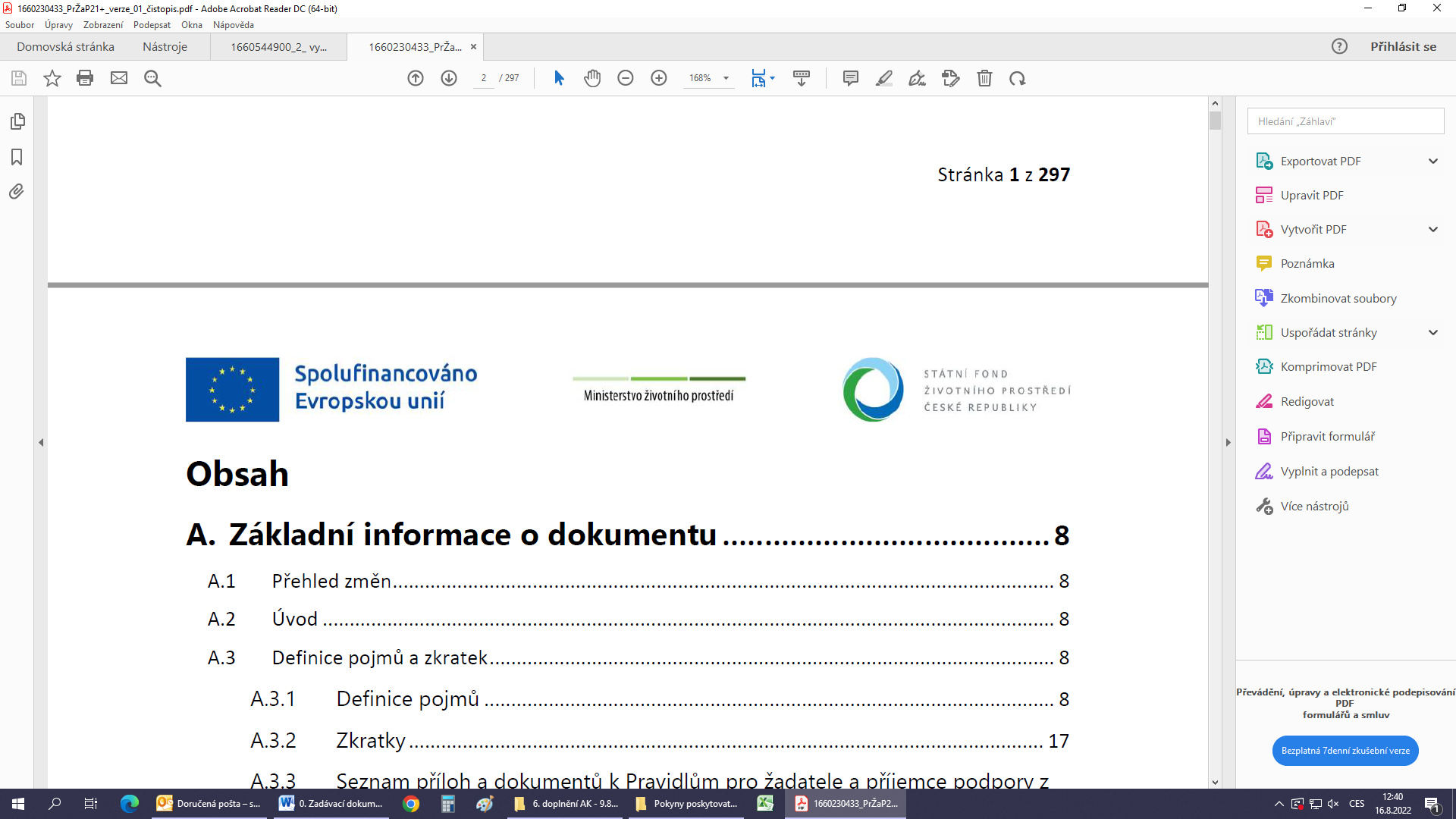 Smlouva o dílo„VELKÁ BUKOVÁ, KANALIZACE A ČOV“uzavřená podle § 2586 a násl. zákona č. 89/2012, občanského zákoníku, v platném znění (dále jen „OZ“)Smluvní strany1.	Objednatel:	Obec Velká Bukováse sídlem:	270 23 Velká Buková 82zastoupený:	Ing. Pavel Moucha, starosta obceIČO:		00244571DIČ:		CZ00244571 – není plátce DPHČíslo účtu:	XXXXXXXXXXXXXXXXa2.	Zhotovitel:	Společnost „Velká Buková – kanalizace a ČOV“	se sídlem:	Stavitelství Řehoř, s.r.o., Dr. Janského 411, 252 28 Černošice	Bankovní spojení:  bankovní účet společnosti bude zřízen ke dni podpisu realizační SOD	Vedoucí společník: Stavitelství Řehoř, s.r.o.	spisová značka:	Městský soud v Praze, oddíl C, vložka 47534	se sídlem:	Dr. Janského 411, 252 28 Černošice	IČO:	25075543	DIČ:	CZ25075543Bankovní spojení : č.ú.: XXXXXXXXXXXXXXXX	osoba oprávněná ve věcech smluvních:	Petr Řehoř, jednatel; Ing. Petr Jangl, prokuristaosoba oprávněna ve věcech technických:	 XXXXXXXXXXXXXXXX	Společník:	Vodní zdroje Ekomonitor, s.r.o.	spisová značka:	Krajský soud v Hradci Králové, oddíl C, vložka 1036	se sídlem:	Píšťovany 820, 537 01 Chrudim III.	IČO:	15053695	DIČ:	CZ15053695	Bankovní spojení : č.ú.: XXXXXXXXXXXXXXXX	osoba oprávněná ve věcech smluvních:	Mgr. Pavel Vančura, jednatel; Ing. Josef Drahokoupil, jednatel; Ing. Jiří Vala, jednatel	osoba oprávněna ve věcech technických:	Mgr. Pavel Vančura	dále společně jen „smluvní strany“I. Předmět smlouvyZhotovitel se touto smlouvou zavazuje provést pro objednatele na svůj náklad a nebezpečí sjednané dílo dle článku II. této smlouvy a objednatel se zavazuje dílo převzít a za provedené dílo zaplatit zhotoviteli cenu ve výši a za podmínek sjednaných v této smlouvě.Zhotovitel provede dílo dle článku II. této smlouvy tím, že řádně a včas provede kompletní stavební práce v rozsahu zadávací dokumentace, této smlouvy, obecně závazných právních předpisů, ČSN, ČN, EN a ostatních norem, a to včetně zařízení staveniště a jeho vyklizení po dokončení díla.Podkladem pro uzavření smlouvy je nabídka zhotovitele předložená na veřejnou zakázku s názvem „VELKÁ BUKOVÁ, KANALIZACE A ČOV“, zadávanou v otevřeném řízení dle § 3 písm. b) a § 56 zákona č. 134/2016 Sb., o zadávání veřejných zakázek, v platném znění (dále jen „ZZVZ“).Zakázka je spolufinancována Evropskou unií – Fondem soudržnosti/Evropským fondem pro regionální rozvoj/Evropskými strukturálními a investičními fondy, ze Státního fondu životního prostředí České republiky prostřednictvím Operačního programu životního prostředí 2021 – 2027. Zhotovitel bere na vědomí, že nabytí účinnosti této smlouvy, zahájení a realizace díla dle této smlouvy je vázáno na přidělení dotace ze strany ze Státního fondu životního prostředí České republiky ( dále také „SFŽP“).II. Specifikace dílaPředmětem díla dle této smlouvy výstavba splaškové kanalizace pro obec Velká Buková (kanalizačních řadů včetně veřejných částí domovních kanalizačních přípojek) a dále výstavba čistírny odpadních vod (ČOV) pro 300 EO. Smluvní strany se dohodly, že předmětem díla je provedení všech činností, prací, dodávek a služeb uvedených v soupisech stavebních prací, dodávek a služeb s výkazem výměr, v projektové dokumentaci pro provedení stavby, v zadávací dokumentaci k veřejné zakázce na akci „VELKÁ BUKOVÁ, KANALIZACE A ČOV“ a v nabídce zhotovitele. Předmětem díla jsou rovněž činnosti, práce a dodávky, které nejsou v dokumentech uvedených v tomto článku smlouvy obsaženy, ale o kterých zhotovitel věděl, nebo podle svých odborných znalostí vědět měl a/nebo mohl, že jsou k řádnému a kvalitnímu provedení díla dané povahy třeba, a dále, které jsou s řádným provedením díla nutně spojeny a vyplývají ze standardní praxe realizace děl analogického charakteru. Provedení těchto prací však v žádném případě nezvyšuje touto smlouvou sjednanou cenu díla, přičemž ustanovení § 2594 OZ není tímto ujednáním dotčeno.Všechny povrchy, konstrukce, venkovní plochy apod. poškozené v důsledku stavební činnosti budou po provedení prací uvedeny zhotovitelem do původního stavu, v případě zničení budou zhotovitelem nahrazeny novými.III. Doba plněníZhotovitel se zavazuje dílo provést v následujících termínech:Výzva k předání staveniště:     písemnou výzvu k předání staveniště je objednatel  povinen doručit 	zhotoviteli do 7 kalendářních dní ode dne nabytí účinnosti této 	smlouvyPředání staveniště:	zhotovitel je povinen převzít staveniště do 14 kalendářních dní ode 	dne doručení písemné výzvy objednatele Zahájení prací:	ihned po předání staveništěDokončení díla:	nejpozději do 14 měsíců ode dne předání staveništěProvedením díla se rozumí úplné dokončení předmětu díla, včetně řádného protokolárního předání díla objednateli formou dle čl. XIII. této smlouvy. Dílo je prosté všech vad a nedodělků, pokud neobsahuje vady, které samy o sobě ani ve spojení s jinými nebrání užívání díla funkčně nebo esteticky, ani jeho užívání podstatným způsobem neomezují. Zhotovitel se zavazuje poskytnout objednateli plnou součinnost při kolaudaci stavby.V případě, že v průběhu realizace díla dojde k prodlení s plněním z důvodů vyšší moci definované v čl. XVIII. této smlouvy, se smluvní strany dohodnou na přiměřeném prodloužení doby plnění díla, a to maximálně o dobu trvání výše popsaných událostí, okolností či prodlev, popř. o dobu trvání či odstraňování jejich následků. Stejný postup bude uplatněn i v případě prodlení, z důvodu zjištění archeologického průzkumu.Objednatel je oprávněn kdykoli nařídit zhotoviteli přerušení provádění díla, a to z důvodu nedostatku finančních prostředků přidělených z veřejných rozpočtů či jiných předpokládaných zdrojů. V případě, že provádění díla bude takto pozastaveno z důvodů na straně objednatele, má zhotovitel právo na prodloužení termínu pro dokončení a předání díla, a to o dobu pozastavení provádění díla.Při přerušení prací je Objednatel oprávněn požadovat inventarizaci rozpracovanosti a Zhotovitel je pak povinen doložit rozpracovanost, přičemž tyto práce budou následně v této výši uhrazeny na základě oboustranně potvrzeného protokolu. Zhotovitel je povinen zahájit provádění prací na rozpracovaném díle neprodleně po obdržení písemného pokynu Objednatele.Během přerušení provádění Díla je Zhotovitel povinen zajistit ochranu a bezpečnost pozastaveného Díla proti zničení, ztrátě nebo poškození, jakož i skladování věcí opatřených k provádění Díla. Je rovněž povinen provést na náklady objednatele opatření k zamezení nebo minimalizaci škody, která by pozastavením provádění Díla mohla vzniknout (konzervace Díla, opatření před propadnutím lhůt poskytnutých úřady apod.). Přerušením provádění prací na díle není dotčena povinnost zhotovitele zajistit hlídání staveniště.IV. Místo provádění dílaMístem provádění díla: k. ú. Velká Buková, pozemky parc. č. p. 1242, 1243, 1244, 1245, 1219/3, 1221, 1216, 1218, 5/1, 9/3, 9/9, 9/6, 9/4, 9/1, 768/1, 740/2, 740/6, 740/5, 1274, 740/1, 29/22, 29/23, 39/4, 740/2, 456/2, 1024/1, 1164, 1025/1, 1295, 1294/1, 456/35, 456/53, 1130, 1132/1. V podrobnostech je místo plnění popsané v projektové dokumentaci.Zhotovitel prohlašuje, že se dostatečně seznámil s faktickým stavem a technickou dokumentací stavu místa provádění díla a staveniště a že nezjistil, ani podle stanovisek jím přizvaných odborně způsobilých osob, žádné překážky, které by zhotoviteli bránily v uzavření této smlouvy a/nebo které by vedly k nemožnosti provedení díla dle této smlouvy.V. Cena díla a platební podmínkyCena díla dle této smlouvy je stanovena ve výši:Celková cena	43 890 137,51	Kč bez DPH	9 216 928,88	Kč DPH	53 107 066,39	Kč včetně DPHPodrobná kalkulace ceny díla včetně jednotkových cen je uvedena v oceněném soupise stavebních prací, dodávek a služeb s výkazem výměr (dále jen „VV“), který tvoří přílohu č. 1 této smlouvy. Jednotkové ceny uvedené v oceněném VV, jsou závazné po celou dobu plnění této smlouvy. Oceněný VV slouží k prokazování finančního objemu zhotovitelem provedených prací, jako podklad pro fakturaci a dále pro ocenění případných méněprací nebo dodatečných stavebních prací (víceprací) ve formě nepodstatné změny závazku dle § 222 odst. 4, 5, 6, 9 ZZVZ a dodatečných změn stavebních prací realizovaných postupem dle § 222 odst. 7 ZZVZ.Zhotovitelem navržená cena díla je úplná, konečná a nepřekročitelná a obsahuje veškeré položky vyplývající ze zadávací dokumentace,  projektové dokumentace pro povedení stavby a oceněného soupisu stavebních prací, dodávek a služeb s výkazem výměr. Ceny uvedené zhotovitelem v oceněném soupise stavebních prací, dodávek a služeb s výkazem výměr obsahující veškeré náklady související se zhotovením díla, vedlejší a ostatní náklady a případné další náklady související s plněním této smlouvy.5.2.1. Změna ceny je možná v případě změny stanovené sazby daně z přidané hodnoty podle zákona č. 235/2004 Sb., o dani z přidané hodnoty; v takovém případě bude cena změněna dle sazby DPH ode dne účinnosti nové zákonné úpravy DPH.5.2.2. Objednatel je oprávněn cenu díla navýšit z důvodu zcela mimořádných změn – navýšení cen stavebních materiálů a výrobků oproti cenám uvedených v soupise stavebních prací, dodávek a služeb s výkazem výměr (Příloha č. 1 této Smlouvy). Možnost navýšení ceny se vztahuje pouze na stavební materiály a výrobky, které jsou uvedeny v soupise stavebních prací, dodávek a služeb s výkazem výměr samostatně. Nárok zhotovitele na uplatnění změny ceny dle této vyhrazené změny závazku nevzniká, pokud je stavební materiál či výrobek zabudován do stavby v jiném období, než měl být zabudován anebo až po sjednaném termínu dokončení díla. Tato vyhrazená změna ceny se tedy týká objemu stavebního materiálu nebo výrobku, který byl v dotčeném období zabudován – tudíž uveden v soupisu provedených prací jakožto podkladu k fakturaci ceny. Pro posouzení limitu změny platí sdružený index podle Protokolu (definice pojmu „Protokol“ je dále vymezen) za období od měsíce uzavření smlouvy po měsíc zabudování - tedy období, ve kterém je stavební materiál či výrobek uveden v soupisu provedených prací jakožto podkladu pro fakturaci.Indexem se rozumí: poměrné číslo, kterým bude původní cena či její složky násobena.Protokolem se rozumí: protokol o vývoji cen stavebních materiálů publikovaný společností RTS (nyní na těchto stránkách: http://www.cenovasoustava.cz/default.asp?Bid=3&ID=3, resp. http:/www.cenovasoustava.cz/files/protokol) anebo publikovaný společností URS (nyní na těchto stránkách: http://www.cs-urs.cz/sledovani-vyvoje-cen-stavebnich-materialu). Použití Protokolu pro přepočet hodnoty změny je vázáno na zařazení daného materiálu do druhu, který má v Protokolu uvedeny meziměsíční indexy vývoje cen.Minimální limit pro aktivaci této cenové výhrady je stanoven takto: inflace vyšší než 3% či nárůst ceny konkrétní položky o více než 10%.Maximální limit celkového objemu nároků zhotovitele na tuto vyhrazenou změnu (navýšení) ceny vzhledem k celkové ceně díla uvedené v této Smlouvě: se stanovuje na 15% (nárok nad stanovený celkový limit je pak přípustný jen podle podmínek § 222 odst. 3 až 9 ZZVZ a není tudíž automatický).Cenu lze zvýšit pouze formou dodatku ke smlouvě uzavřené mezi objednatelem  a zhotovitelem.	Zhotovitel může v zájmu předcházení nesrovnalostí z hlediska hodnocení úplnosti ceny díla ve vztahu k její nejvyšší přípustné výši, v případě jakýchkoliv zjištěných nesrovnalostí z hlediska druhu, jakosti a množství požadovaných prací, dodávek a služeb potřebných ke zhotovení díla a dalších nákladů nutných k provedení díla, avšak nezahrnutých do soupisů stavebních prací, dodávek a služeb dle VV, tuto skutečnost uvést před podáním nabídky v rámci komunikace s objednatelem (jako zadavatelem) dle § 98 ZZVZ (vysvětlení zadávací dokumentace). Pokud zhotovitel (jako dodavatel) této možnosti nevyužije a ani jiným způsobem nedojde ze strany objednatele v době před podáním nabídek k nápravě vzniklé situace, pak zhotovitel tyto zjištěné nesrovnalosti nebude uvádět v návrhu této smlouvy ve své nabídce a tyto další nezbytně nutné náklady k provedení díla nezahrne do celkové nabídkové ceny.Pokud taková skutečnost na straně zhotovitele nastane až po uzavření této smlouvy, nejpozději však do okamžiku předání a převzetí díla, pak je zhotovitel z hlediska poskytnuté součinnosti povinen vůči objednateli díla, není-li s přihlédnutím k odborným znalostem zhotovitele v čl. VI této smlouvy stanoveno jinak, postupovat způsobem uvedeným v § 2594 a § 2627 OZ, tj. upozorní objednatele na jakékoliv zjištěné nesrovnalosti z hlediska druhu, jakosti a množství požadovaných prací, dodávek a služeb potřebných ke zhotovení díla a dalších nákladů nutných k provedení díla, které nebyly zahrnuty do PD, technické specifikace a soupisů stavebních prací, dodávek a služeb, tuto skutečnost uvede do samostatného zápisu, popř. stavebního deníku a takový postup zhotovitele bude po vyhodnocení objednatelem a následnou realizací dle ZZVZ podkladem pro změnu či doplnění této smlouvy.Fakturace díla bude uskutečněna a platby budou realizovány na základě zhotovitelem průběžně vystavovaných faktur (daňových dokladů) za období v délce min. 1 kalendářního měsíce, a to dle jednotkových cen uvedených v položkovém rozpočtu. V objektivně odůvodněném případě se smluvní stany mohou dohodnout na jiném způsobu fakturace díla. Právo vystavit příslušnou fakturu vznikne zhotoviteli na základě podpisu dílčích zápisů ohledně provedených prací osobami vykonávajícími technický dozor objednatele. Faktury za provedené práce budou zhotoviteli hrazeny po jejich věcném přezkoumání a formálním odsouhlasení objednatelem. Objednatel odsouhlasí bez bezdůvodných průtahů příslušné soupisy provedených prací. Datem zdanitelného plnění bude poslední den příslušného měsíce.Přílohou faktury musí být vždy soupis provedených prací, dodávek a služeb v tomto kalendářním měsíci, písemně odsouhlasený zmocněným zástupcem objednatele vykovávajícím technický dozor. Bez tohoto soupisu je faktura neúplná.Objednatel nebude zhotoviteli poskytovat zálohy, pokud se smluvní strany nedohodnou jinak.Splatnost faktur je 30 (třicet) kalendářních dnů od doručení faktury objednateli. Objednatel splní svůj peněžitý závazek řádně a včas odepsáním příslušné částky odpovídající výši splatné faktury ze svého účtu u peněžního ústavu na účet zhotovitele. Objednatel však není v prodlení s úhradou splatné faktury, pakliže prodlení proveditelné platby zavinil peněžní ústav objednatele nebo zhotovitele.Objednatel je oprávněn pozastavit úhradu kterékoliv platby v průběhu plnění smlouvy, jestliže zhotovitel neplní kterýkoliv termín stanovený ve smlouvě. Objednatel má právo podmínit úhradu kterékoliv dílčí faktury odstraněním vad a nedodělků dosavadního plnění. Podmínky úhrady může objednatel uplatnit jak před vystavením faktury, tak poté.Daňový doklad musí obsahovat náležitostí podle § 28  zákona č. 235/2004 Sb., o dani z přidané hodnoty, v platném znění  (dále jen „ZDPH“), a dále:  označení daňového dokladu – faktury,sídlo, IČO, DIČ, bankovní spojení objednatele a zhotovitele,předmět plnění a den splnění,cenu díla a částku k fakturaci,den zdanitelného plnění, datum odeslání a datum splatnosti daňového dokladuoznačení peněžního ústavu a číslo účtu, ve prospěch kterého má být provedena platba,konstantní a variabilní symbol,název a registrační číslo projekturazítko a podpis, popř. elektronický podpis osoby oprávněné k vystavení dílčího a konečného účetního dokladu,  objednatelem schválený soupis skutečně provedených prací - jako přílohuV případě, že daňový doklad nebude obsahovat výše uvedené náležitosti, objednatel je oprávněn jej vrátit zhotoviteli k doplnění. V takovém případě začne, počínaje dnem doručení opraveného daňového dokladu objednateli, plynout nová lhůta splatnosti.Zhotovitel je povinen zajistit řádné a včasné plnění finančních závazků svým poddodavatelům, kdy za řádné a včasné plnění se považuje plné uhrazení poddodavatelem vystavených faktur za plnění poskytnutá k plnění veřejné zakázky, a to vždy do 5 pracovních dnů od obdržení platby ze strany objednatele za konkrétní plnění. Zhotovitel se zavazuje přenést totožnou povinnost do dalších úrovní dodavatelského řetězce a zavázat své poddodavatele k plnění a šíření této povinnosti též do nižších úrovní dodavatelského řetězce. V případě nedokončení díla dle čl. XV., bod 15.12 této smlouvy má objednatel právo u doposud neuhrazených faktur provést jejich úhradu až po vyčíslení vzniklé škody dle čl. XV., bod 15.12 této smlouvy a provedení započtení vzájemných splatných pohledávek. Lhůta splatnosti doručených a doposud neproplacených faktur objednatelem se v případě nedokončení díla zhotovitelem staví až do vyčíslení výše škody dle čl. XV., bod 15.12 této smlouvy a počíná běžet opět až po provedení případného započtení vzájemných pohledávek, přičemž bude hrazena pouze zbylá část pohledávky. V případě, že škoda dle čl. XV., bod 15.12 této smlouvy objednateli nevznikne, budou hrazeny pohledávky zhotovitele v plné výši.DPH je v režimu přenesení daňové povinnosti na příjemce podle § 92e ZDPH, tj. daňové doklady (faktury) budou zhotovitelem vystaveny podle ustanovení § 92a odst. 2 ZDPH a výši daně je povinen doplnit a přiznat příjemce plnění (objednatel).VI. Podklady, pokyny a věci předané objednatelemZhotovitel je povinen před podpisem této smlouvy řádně překontrolovat všechny v rámci zadávacího řízení předané materiály, podklady, PD, soupisy stavebních prací, dodávek a služeb s VV a řádně si prověřit místní podmínky na stavbě či staveništi s tím, že všechny nejasné podmínky pro realizaci plnění předmětu díla si zhotovitel může vyjasnit v rámci prohlídky budoucího místa plnění s oprávněnými zástupci objednatele. Objednatel předá zhotoviteli v rámci předávání stavební dokumentace platné územní rozhodnutí, popř. stavební povolení.Má se za to, že se zhotovitel plně seznámil s rozsahem a povahou díla a s místem provádění díla, že jsou mu známy veškeré technické kvalitativní a jiné podmínky provádění díla, a že disponuje takovými kapacitami a odbornými znalostmi, které jsou pro řádné provedení díla nezbytné.Zhotovitel je povinen dle § 2594 OZ upozornit bez zbytečného odkladu písemně (ve stavebním deníku) objednatele na nevhodnou povahu věci, kterou mu objednatel k provedení díla předal nebo příkazu, který mu objednatel dal. Překáží – li nevhodná věc nebo příkaz v řádném provádění díla, zhotovitel je v nezbytném rozsahu přeruší až do výměny věci nebo změny příkazu.Trvá-li objednatel na provádění díla s použitím předané věci nebo podle daného příkazu, má zhotovitel právo požadovat, aby tak objednatel učinil v písemné formě. Stejný výše popsaný postup jako v případě § 2594 OZ zvolí zhotovitel a objednatel analogicky také v případě, vzniku a zjištění skryté překážky dle § 2627 OZ.Objednatel je oprávněn po projednání se zhotovitelem, kteroukoliv z částí plnění zhotovitele zajistit vlastní činností, a to sám či prostřednictvím třetí osoby. V tomto případě se objednatel zavazuje výsledky tohoto plnění včas, v úplnosti a v potřebné kvalitě zhotoviteli předat tak, aby nenarušil plnění zhotovitele v rámci výkonů navazujících pro řádné plnění předmětu této smlouvy. O tom, že takto hodlá postupovat, je objednatel povinen zhotovitele bez zbytečného odkladu vyrozumět. Smluvní cena se v takovém případě sníží o cenu poměrně připadající na plnění zajištěné objednatelem.Objednatel nese odpovědnost za správnost a úplnost zadávacích podmínek, tj. ZD, PD, soupisy stavebních prací dodávek a služeb s VV a další dokumentace související s realizací díla. Zhotovitel je však povinen v zájmu poskytnutí nezbytně nutné odborné součinnosti a předcházení následným jeho požadavkům na realizaci tzv. „víceprací“ nebo „méněprací“, aby si tyto dokumenty, před podáním nabídky a uzavřením Smlouvy a následně po započetí prací v průběhu vlastní realizace díla, s vynaložením odborné péče zkontroloval z hlediska jejich správnosti a úplnosti a v kterékoliv době upozornil objednatele na zjištěné nedostatky či jakékoliv vzájemné obsahové nejasnosti či nesrovnalosti uvedené v těchto dokumentech.Pro účely této smlouvy se PD rozumí taková dokumentace, která určuje dílo z hlediska technických, ekonomických a architektonických podrobností, které jednoznačně vymezují předmět plnění veřejné zakázky, jeho hmotové, materiálové, stavebně-technické, technologické, dispoziční a provozní vlastnosti a jakost a PD je společně s technickou specifikací a uživatelskými standardy díla (stavby) podkladem pro vyhotovení soupisu stavebních prací, dodávek a služeb s VV. PD je součástí zadávacích podmínek na relevantní veřejnou zakázku.Soupisy stavebních prací, dodávek a služeb s VV stanoví v přímé návaznosti na PD pro provádění stavby podrobný popis všech stavebních prací, dodávek či služeb nezbytných k úplné realizaci předmětu veřejné zakázky, případně i popis dalších prací, dodávek a služeb nezbytných k plnění požadavku objednatele. Výkazem výměr se pak rozumí vymezení množství stavebních prací, konstrukcí, dodávek nebo služeb s uvedením postupu výpočtu celkového množství položek soupisu prací.Postup zhotovitele dle čl. VI, bod 6.2 této smlouvy v souladu s dikcí § 2594 OZ je základní podmínkou pro postup objednatele dle čl. VIII body 8.18.1, 8.18.2 a 8.18.3 této smlouvy.VII. Součinnost smluvních stranSmluvní strany jsou povinny vyvíjet veškeré úsilí k vytvoření potřebných podmínek pro realizaci smlouvy a předmětu díla, které vyplývají z jejich smluvního postavení. To platí i v případech, kde to není výslovně uloženo v jednotlivých ustanoveních této smlouvy. Především jsou smluvní strany povinny vyvinout součinnost v rámci smlouvou upravených postupů a vyvinout potřebné úsilí, které lze na nich v souladu s pravidly poctivého obchodního styku požadovat k řádnému splnění jejich smluvních povinností. To se týká i připravenosti k poskytování konzultací vzájemně smluvními stranami k tomu, aby pro činnost obou smluvních stran byly k dispozici včasné, úplné a pravdivé informace.Pokud jsou kterékoli ze smluvních stran známy okolnosti, které jí brání, aby dostála svým smluvním povinnostem, sdělí to neprodleně písemně druhé smluvní straně. Smluvní strany se zavazují neprodleně odstranit v rámci svých možností všechny okolnosti, které jsou na jejich straně a které brání splnění jejich smluvních povinností. Pokud k odstranění těchto okolností nedojde, je druhá smluvní strana oprávněna požadovat splnění povinnosti v náhradním termínu, který stanoví s přihlédnutím k povaze záležitosti.Zhotovitel je povinen na základě skutečností zjištěných v průběhu plnění této smlouvy navrhovat a provádět opatření, směřující k dodržení podmínek stanovených smlouvou a jejími přílohami, pro naplňování předmětu této smlouvy a k ochraně objednatele před škodami, ztrátami a zbytečnými výdaji, a poskytovat objednateli, jeho technickému dozoru a autorskému dozoru a jiným osobám zúčastněným na realizaci díla veškeré potřebné podklady, konzultace, pomoc a jinou součinnost. Ujednáním v čl. VII body 7.3 a 7.4 této smlouvy nejsou dotčeny povinnosti zhotovitele díla vyplývající z dikce § 2594 OZ.Tvoří-li dílo sjednané ve smlouvě součást plnění objednatele vůči třetí osobě, je zhotovitel povinen poskytnout potřebnou součinnost při koordinaci tohoto plnění, zejména respektovat celkový postup prací a vyvinout potřebné úsilí k dodržení lhůt těchto prací, i když jej k tomu jinak smlouva nezavazuje. Je povinen poskytnout objednateli, případně třetí osobě, potřebné informace a podle potřeby objednatele se zúčastnit koordinačních jednání.V rámci součinnosti smluvních stran při naplňování předmětu této smlouvy si smluvní strany sjednaly následující:Zhotovitel je povinen vyzvat objednatele k prověření prací a dodávek, které v dalším pracovním postupu budou zakryty nebo se stanou nepřístupnými. Výzva musí být písemná a musí být objednateli doručena nejméně 4 pracovní dny předem. Pro účely této smlouvy se za pracovní dny považují pondělí až pátek s pracovní dobou od 8:00 do 16:30 hodin. Je-li na staveništi technický dozor stavebníka, lze výzvu zapsat ve stejné lhůtě do stavebního deníku. V případě, že tak zhotovitel neučiní, je povinen na žádost objednatele odkrýt práce, které byly zakryty nebo které se staly nepřístupnými na svůj náklad.Nedostaví-li se objednatel ke kontrole, na kterou byl řádně a včas pozván, nebo která se měla konat dle dohodnutého časového rozvrhu, může zhotovitel pokračovat v provádění díla. Je-li však účast na kontrole objednateli znemožněna jakoukoliv neodvratitelnou překážkou, může objednatel bez zbytečného odkladu požadovat provedení dodatečné kontroly. Za této situace je však povinen nahradit zhotoviteli náklady způsobené opožděním kontroly.Zhotovitel je povinen zabezpečit účast svých oprávněných pracovníků na prověřování svých prací a dodávek technickým dozorem a činit neprodleně opatření k odstranění vytknutých závad.Jestliže podle smlouvy a podkladů pro provedení díla má být řádné provedení díla prokázáno provedením dohodnutých zkoušek, považuje se provedení díla za dokončené teprve, když tyto zkoušky byly úspěšně provedeny.K účasti na nich je vždy zhotovitel povinen objednatele řádně a včas pozvat. Pozvánka musí být písemná a musí být objednateli doručena nejméně 4 pracovní dny předem. Neúčast objednatele na zkouškách, k jejichž provedení byl objednatel řádně a včas pozván, nebrání provedení zkoušek.O opakování zkoušek platí obdobné ustanovení odstavce a) a b). Výsledek zkoušek se zachytí v zápisu podepsaném oběma smluvními stranami.Zhotovitel je povinen se podrobit všem kontrolám vedoucím ke zjištění jakosti provedených prací či vlastností materiálů na předmětu díla použitých, které navrhne objednatel.Zhotovitel je povinen vést ode dne převzetí staveniště o pracích, které provádí, stavební deník. Do deníku se zapisují všechny skutečnosti rozhodné pro plnění smlouvy, zejména údaje o časovém postupu prací a jejich jakosti, zdůvodnění odchylek prováděných prací od projektové dokumentace, údaje nutné pro posouzení prací stavebním úřadem a ostatními orgány státní správy. Objednatel je povinen sledovat obsah deníku a k zápisům připojovat své stanovisko (souhlas, námitky, apod.).Jestliže oprávněný zástupce zhotovitele nesouhlasí s provedeným záznamem zástupce objednatele, technického nebo autorského dozoru, je povinen připojit k záznamu do 7 pracovních dnů svoje vyjádření, jinak se má za to, že s obsahem záznamu souhlasí.Zhotovitel je povinen uložit druhý průpis denních záznamů stavebního deníku odděleně od originálu tak, aby byl k dispozici v případě ztráty nebo zničení originálu.Objednatel je povinen uchovávat stavební deník po dobu deseti let od nabytí právní moci kolaudačního rozhodnutí popřípadě od dokončení stavby, pokud kolaudaci tato nepodléhá.Stanovené lhůty počínají běžet vždy následující pracovní den poté, kdy byla druhé smluvní straně doručena písemná výzva (oznámení) o rozhodné skutečnosti.Zhotovitel má povinnost spolupůsobit při přípravě a v průběhu kolaudačního řízení. Na výzvu objednatele má povinnost se dostavit na kolaudační řízení a na vyzvání příslušného stavebního úřadu předložit požadované doklady, dokumentaci, stanoviska, případně podat vysvětlení ke stavebním pracím, která mají souvislost s předmětem plnění veřejné zakázky.Zhotovitel je povinen a tímto se zavazuje spolupůsobit při výkonu finanční kontroly dle ustanovení § 2 písm. e) zák. č. 320/2001 Sb., o finanční kontrole ve veřejné správě, v platném znění, a to na vlastní náklady.Objednatel (Zadavatel) veřejné zakázky je povinen uchovávat dokumentaci o veřejné zakázce a záznamy o elektronických úkonech souvisejících se zadáním veřejné zakázky. Dokumentací o veřejné zakázce se rozumí souhrn všech dokumentů v listinné či elektronické podobě a výstupy z ústní komunikace, jejichž pořízení v průběhu zadávacího řízení, popř. po jeho ukončení, vyžadují Pokyny OPŽP nebo ZZVZ, jedná-li se o veřejnou zakázku zadávanou podle ZZVZ, včetně úplného znění originálů nabídek všech dodavatelů. Dokumentaci o veřejné zakázce je zadavatel povinen uchovávat buď ve formě originálů, nebo úředně ověřených kopií.Doba, po kterou musí Zadavatel (příjemce podpory) uchovávat dokumentaci o veřejné zakázce, je stanovena v právním aktu o poskytnutí podpory.VIII. Provádění dílaSoučástí předmětu díla jsou i práce v této smlouvě nespecifikované, které však jsou k řádnému provedení díla nezbytné, a o kterých zhotovitel vzhledem ke své kvalifikaci a zkušenostem měl nebo mohl vědět. Provedení těchto prací však v žádném případě nezvyšuje smlouvou sjednanou cenu díla.Zhotovitel zajišťuje provedení díla svými pracovníky nebo pracovníky třetích osob. Zhotovitel nese plnou odpovědnost za neplnění povinností vyplývajících z této smlouvy. Vybrané činnosti ve výstavbě bude zhotovitel vykonávat osobami, které jsou k tomu oprávněny, mají průkaz zvláštní způsobilosti, popřípadě jsou k těmto činnostem autorizovány dle zvláštního předpisu, anebo zaměstnanci pod jejich dohledem.Na realizaci díla dle této smlouvy se budou podílet technici, které zhotovitel uvedl ve své nabídce v seznamu techniků, v rámci prokázání splnění technických kvalifikačních předpokladů. Příslušné odborné práce v rámci realizace díla budou provádět technici:Hlavní stavbyvedoucí: XXXXXXXXXXXXXXXXZměnu v osobě technika lze provést výhradně na základě písemného souhlasu objednatele. V takovém případě musí nový technik splňovat vzdělání, odbornou kvalifikaci, pracovní vztah k dodavateli a délku praxe v takovém rozsahu, v jakém byly objednatelem požadovány v zadávací dokumentaci. O těchto skutečnostech zhotovitel za nového technika doloží objednateli doklady o splnění této kvalifikace.	Poddodavatelé:8.3.1	V příloze č. 2 této smlouvy (Seznam poddodavatelů) jsou specifikovány ty části předmětu plnění dle této smlouvy, které budou poskytovány poddodavateli zhotovitele.8.3.2	Změnu poddodavatele je zhotovitel oprávněn provést pouze se souhlasem objednatele. Zhotovitel je povinen jakoukoliv změnu na pozici poddodavatele předem písemně oznámit objednateli s tím, že tento poddodavatel splňuje všechny kvalifikační předpoklady, v rozsahu v jakém tyto kvalifikační předpoklady splňoval poddodavatel, jež byl tímto poddodavatelem nahrazen. Nový poddodavatel nahrazující poddodavatele uvedeného v nabídce Zhotovitele musí splňovat všechny kvalifikační předpoklady, a to v takovém rozsahu, ve kterém byly objednatelem požadovány v zadávacích podmínkách a které splňoval poddodavatel uvedený v původní nabídce zhotovitele. O těchto skutečnostech Zhotovitel za nového poddodavatele doloží doklady o splnění jeho kvalifikačních předpokladů.Objednatel je povinen se ve lhůtě 7 pracovních dnů ode dne doručení písemného oznámení vyjádřit, zda změnu poddodavatele povoluje či nikoliv.8.3.3	Zhotovitel se zavazuje plnit veškeré závazky, které mu budou vyplývat z dodavatelských a poddodavatelských vztahů, a to řádně a včas, aby neohrozil či neomezil předmět díla.8.3.4	U stavebních přípomocí pro poddodavatelsky plněné části díla musí být dodrženy technologie a postupy specifikované pro hlavní stavební výrobu.Všechny škody, které vzniknou v důsledku provádění díla porušením povinností na straně zhotovitele třetím, na díle nezúčastněným osobám, případně objednateli, je povinen uhradit zhotovitel.Zhotovitel je povinen organizovat a řídit časový postup svých prací, dodávek a služeb, koordinovat činnost jednotlivých svých zhotovitelů (poddodavatelů) při přípravě, realizaci a dokončování díla v souladu s touto smlouvou o dílo. Zhotovitel je povinen provádět kontrolu časového postupu a kvality svých prací, dodávek a služeb.Vybrané činnosti na díle bude zhotovitel vykonávat osobami, které jsou k těmto činnostem oprávněny, mají průkaz zvláštní způsobilosti, popřípadě jsou k těmto činnostem autorizovány dle zvláštních předpisů, anebo zaměstnanci pod jejich dohledem.Zhotovitel je povinen provádět průběžnou kompletaci a prověřování dokladů o dodávkách materiálů, konstrukcí a technologií požadovaných v § 156 odst. 1 stavebního zákona a jiných obecně závazných právních předpisů. Tyto dodávky musí splňovat požadavky zákona č. 22/1997 Sb., o technických požadavcích na výrobky, v platném znění (prohlášení o shodě nebo certifikace) a musí mít doklad o všech provedených revizích, zkouškách a měřeních, dokládajících kvalitu a způsobilost částí stavby, konstrukcí a technických zařízení a kvalitu mikroklimatu z hlediska požadavků hygienických, požární ochrany, bezpečnosti a ochrany zdraví při práci, životního prostředí a z hledisek zajištění přístupnosti stavby pro osoby se sníženou schopností pohybu. Potřebné doklady o tom předloží zhotovitel ke dni splnění díla. Veškerá textová dokumentace, kterou při plnění smlouvy předává či předkládá zhotovitel objednateli, musí být předložena v českém jazyce.Na žádost objednatele je zhotovitel povinen dokumentovat navrhované materiály a výrobky na vzorcích.Plní-li zhotovitel část svých povinností podle smlouvy prostřednictvím třetích osob, je povinen tyto třetí osoby zavázat a požadovat záruky plnění tak, aby nebylo ohroženo plnění jeho závazků ze smlouvy vůči objednateli včetně závazků k náhradě škody a placení majetkových sankcí.Zhotovitel není oprávněn bez souhlasu objednatele disponovat s věcmi (zařízeními) demontovanými v souvislosti s prováděním díla, a to včetně stavební suti. S těmito věcmi naloží výhradně dle pokynů objednatele.Zhotovitel musí dbát na dodržování platných předpisů týkajících se bezpečnosti práce a požární ochrany jeho zaměstnanci na předaném staveništi v celém rozsahu svého plnění dle smlouvy. Zhotovitel prohlašuje, že jeho zaměstnanci jsou proškoleni v předpisech pro zajištění bezpečnosti a ochrany zdraví při práci a požární ochrany a jsou pojištěni pro případ úrazu nebo úmrtí v důsledku pracovního úrazu nebo nemoci z povolání. Kontrolu dodržování BOZP a PO je oprávněn provádět pověřený pracovník objednatele (bezpečnostní koordinátor) a zhotovitel je povinen s bezpečnostním koordinátorem spolupracovat a plnit jím uložená opatření ve stanovených termínech.Přestanou-li se v průběhu provádění díla materiály a zařízení uvedená v příslušné části dokumentace vyrábět a bude potřeba je nahradit jinými, nebo je-li ve vývoji nový materiál nebo zařízení, jehož použití nebylo možno začlenit do příslušné dokumentace a jeho používání bude technicky srovnatelné a výhodné, navrhne zhotovitel písemně objednateli jejich použití při provádění díla. Písemná dohoda o dodání náhradních materiálů a zařízení musí být smluvními stranami uzavřena předem s tím, že zároveň určí vliv takového postupu na cenu díla. Zhotovitel je povinen zabezpečit, aby použitím náhradních materiálů nedošlo ke snížení jakosti a projektovaných vlastností díla. Pokud v době realizace díla dojde ke změnám ve výrobě, které budou mít za následek zlepšení užitných vlastností dodávek, je dodavatel oprávněn dodat modernizovanou formu předmětu plnění při zachování ostatních podmínek stanovených smlouvou.V případě rozporů podkladů vymezujících obsah, rozsah a vlastnosti díla nebo okolnosti a způsob jeho provedení, platí jako sjednaná vlastnost či okolnost plnění díla ta, která byla sjednána, popř. rozhodnuta příslušným správním či soudním orgánem, popř. stanovena jiným způsobem v souladu se smlouvou či právními předpisy či obchodními zvyklostmi jako poslední.V případě ohrožení splnění závazku provést dílo nebo jeho část z důvodu, že zhotovitel ani po předchozím písemném upozornění a projednání neopatřil nebo nezajistil opatření věcí k jeho provádění potřebných, je zhotovitel povinen postupovat podle pokynů objednatele. Objednatel je rovněž oprávněn tyto věci opatřit vlastním jménem. Veškeré náklady s tím související, event. vzniklá škoda, jdou k tíži zhotovitele.Pro zjednání nápravy eventuálních vad plnění a nedodělků je zhotovitel povinen učinit bezodkladná opatření a informovat o nich ihned objednatele, jehož pokyny k zahájení prací a odstranění těchto nedodělků je povinen dodržet.Přerušení prací8.16.1	Zhotovitel je povinen přerušit práce na základě rozhodnutí objednatele a v případě, že zjistí při provádění díla skryté překážky znemožňující jeho provedení dohodnutým způsobem. Každé přerušení prací je zhotovitel povinen bezodkladně písemně objednateli oznámit spolu se zprávou o předpokládané délce, jeho příčinách, trvání a navrhovaných opatřeních zabezpečujících nejúčelnější a nejefektivnější způsob jejich odstranění. Do doby opětovného pokračování v práci střeží materiál, jakož i pomůcky potřebné k provedení díla i celé dílo. Zhotovitel je povinen vynaložit veškeré úsilí, aby takovéto překážky byly odstraněny s co nejefektivnějším vynaložením nákladů. Bude-li přerušení prací, popř. dodávek způsobeno příčinami na straně objednatele, dohodnou smluvní strany opatření do doby obnovení prací, přičemž o dobu trvání takového přerušení prací se prodlužuje doba předání díla.8.16.2	Technický dozor stavebníka je oprávněn dát pracovníkům zhotovitele příkaz přerušit práci, pokud odpovědný orgán zhotovitele není dosažitelný a je-li zároveň ohrožena bezpečnost prováděného díla, život nebo zdraví pracujících na díle nebo hrozí-li jiné vážné hospodářské škody. Technický dozor však není oprávněn zasahovat do hospodářské činnosti zhotovitele. Ujednáním v čl. VIII, body 8.17.1 a 8.17.2 této smlouvy nejsou dotčeny povinnosti zhotovitele díla vyplývající z dikce § 2594 OZ.	Kontroly8.17.1	Objednatel je oprávněn provádět průběžné kontroly provádění díla, vykonávat na stavbě technický dozor a v jeho průběhu zejména sledovat, zda práce jsou prováděny podle předané dokumentace, podle smluvených podmínek, technických norem a jiných právních předpisů a v souladu s rozhodnutími oprávněných orgánů. Taková práva má i jeho autorský a technický dozor.8.17.2	Objednatel si může vyžádat výrobní výkresy nebo jiné prováděcí podklady a výsledky kvalitativních zkoušek k nahlédnutí. Na nedostatky zjištěné v průběhu prací musí objednatel neprodleně upozornit zhotovitele zápisem do stavebního deníku a žádat odstranění vzniklých vad.8.17.3	Jestliže zhotovitel díla tak neučiní ani v přiměřené lhůtě mu za tímto účelem poskytnuté a vadný postup zhotovitele by vedl nepochybně k podstatnému porušení smlouvy, je objednatel oprávněn odstoupit od smlouvy. 8.17.4	Na požádání je zhotovitel povinen předložit objednateli veškeré doklady o provádění prací. Zhotovitel je povinen výkon tohoto práva strpět. Objednatel je rovněž oprávněn provádět cenovou kontrolu v průběhu přípravy smlouvy, realizace a uvádění dokončeného díla do provozu a kontrolu závěrečného vyúčtování díla. Všichni účastníci naplňování předmětu smlouvy jsou povinni vytvářet podmínky pro provádění cenové kontroly.Změny díla8.18.1	Pro účely této smlouvy smluvní strany v závislosti na dalším výdaji finančních prostředků, nebo při nenavýšení původní výše ceny díla anebo při úspoře veřejných prostředků, rozdělují změny díla na vícepráce a méněpráce.	Dle § 222 ZZVZ smluvní strany jakožto nevyhrazenou změnu závazku rozlišují následující vícepráce, popř. méněpráce:a)	změna de minimis dle § 222 odst. 4 ZZVZb)	dodatečné stavební práce dle § 222 odst. 5 nebo 6 ZZVZc)	záměna jedné nebo více položek soupisů stavebních prací jednou či více položek soupisů stavebních prací za splnění podmínek uvedených v § 222 odst. 7 ZZVZ, tj. nová položka soupisů stavebních prací představuje srovnatelný druh práce nebo materiálu ve vztahu k nahrazovaným položkám, jedná se o stejnou nebo vyšší kvalitu a stejnou nebo nižší cenu.8.18.2	Práce, dodávky a služby nad rámec předmětu plnění této smlouvy mající dopad na zvýšení či snížení ceny díla vyžadují předchozí dohodu smluvních stran formou písemného dodatku k této smlouvě. Dodatek k této smlouvě musí být uzavřen v souladu s předchozím postupem dle ZZVZ, jinak je uzavřený dodatek neplatný a zhotovitel nemá právo na úhradu ceny díla sjednané v tomto dodatku. Ustanovením tohoto článku smlouvy není dotčena povinnost zhotovitele uvedená v čl. VI bodu 6.2. této Smlouvy.	Pokud Zhotovitel provede vícepráce bez uzavření písemného dodatku a nedohodne se s objednatelem na ceně díla postupem dle § 2612 odst. 1 OZ, pak zhotovitel díla nemá právo na úhradu ceny té části díla, která nebyla provedena v souladu se ZZVZ a § 2614 OZ a nelze ze strany zhotovitele požadovat po objednateli vydání bezdůvodného obohacení z titulu takto zhotovitelem provedených a předem objednatelem neodsouhlasených víceprací.8.18.3	Veškeré vícepráce, které jsou nezbytné pro řádné dokončení stavby nebo požadované na základě rozhodnutí stavebního úřadu musí být písemně dohodnuty osobami oprávněnými jednat ve věcech této smlouvy a v souladu se ZZVZ. V tomto případě budou veškeré změny díla navrženy písemně zhotovitelem objednateli formou změnových listů číslovaných souvislou řadou. Nutnost realizace těchto dodatečných stavebních prací musí být řádně odůvodněna. 	Na základě písemného soupisu víceprací, odsouhlaseného oběma smluvními stranami, doplní zhotovitel do změnového listu jednotkové ceny maximálně v té výši, kterou použil pro sestavení nabídkové ceny v oceněném soupisu stavebních prací, dodávek a služeb, jenž byl součástí nabídky a je Přílohou uzavřené smlouvy.	Není-li možné stavební práce, dodávky či služby použité k provedení díla, které jsou předmětem víceprací nebo méněprací ocenit dle soupisu stavebních prací, dodávek a služeb zhotovitele, jenž byly součástí nabídky a Přílohou uzavřené smlouvy, bude zhotovitel oceňovat tyto položky maximálně ve výši dle oboustranně odsouhlaseného ceníku pro oceňování stavební prací (např. Výkonový a honorářový řád a Sazebník UNIKA, nebo Cenová soustava ÚRS Praha, a.s.,) platného k datu předložení soupisu dodatečných stavebních prací nebo dodatečných změn stavebních prací objednateli.	Jestliže se při zpracování ocenění vyskytnou vícepráce, které není možno ocenit výše uvedeným způsobem, budou tyto vícepráce, oceněny individuální kalkulací dle ceny v místě a čase obvyklé. Podpisem změnového listu oprávněnými zástupci obou smluvních stran, a to po řádném schválení oprávněným orgánem objednatele, tvoří změnový list dodatek k smlouvě.8.18.4	Drobné změny a upřesnění díla, která nemají vliv na cenu, termín plnění ani výsledné užitné vlastnosti díla, mohou být oprávněnými zástupci rozhodnuty a potvrzeny na staveništi zápisem ve stavebním deníku.8.18.5	Objednatel je oprávněn zmenšit rozsah předmětu díla. V tomto případě bude smluvní cena poměrně snížena s použitím cen z oceněného soupisu stavebních prací, dodávek a služeb. Nedojde-li mezi oběma stranami k dohodě při odsouhlasení množství nebo druhu provedených prací, dodávek a služeb, je Zhotovitel oprávněn fakturovat pouze práce, u kterých nedošlo k rozporu.IX. Staveniště a jeho zařízeníZhotovitel je povinen převzít staveniště v termínu dle čl. III bodu 3.1 smlouvy.O předání a převzetí staveniště vyhotoví objednatel písemný protokol. Nejpozději před převzetím staveniště si smluvní strany vzájemně oznámí jména osob pověřených jednáním a stykem s pracovníky druhé smluvní strany s vymezením funkcí a pravomocí, pokud všechna tato jména nejsou uvedena již ve smlouvě.Provozní, sociální a případně i výrobní zařízení staveniště zabezpečuje zhotovitel v souladu se svými potřebami, požadavky objednatele pro výkon technického a autorského dozoru uvedenými v zadávací dokumentaci a respektováním projektové dokumentace předané objednatelem.Náklady na projekt, vybudování, zprovoznění, údržbu, likvidaci a vyklizení zařízení staveniště jsou zahrnuty v ceně díla.Jako součást zařízení staveniště zajistí zhotovitel i rozvod potřebných médií na staveništi a jejich připojení na odběrná místa určená objednatelem. Zhotovitel je povinen zabezpečit samostatná měřicí místa na úhradu jím spotřebovaných energií a tyto uhradit. Zhotovitel se dále zavazuje k úhradě vodného a stočného (s výjimkou vodného a stočného souvisejícího s provozem objednatele).Zhotovitel přebírá v plném rozsahu odpovědnost za předané staveniště a je povinen na něm udržovat pořádek a čistotu, odstraňovat odpady a nečistoty vzniklé jeho pracemi. Pokud toto zhotovitel nedodrží, objednatel není povinen zhotovené dílo převzít.Zhotovitel je povinen zajistit v rámci zařízení staveniště podmínky pro výkon funkce autorského dozoru projektanta a technického dozoru stavebníka, případně činnost koordinátora bezpečnosti a ochrany zdraví při práci na staveništi a to v přiměřeném rozsahu.Staveniště a místo skladování materiálů a místa výkopů je zhotovitel povinen předpisově označit tabulkami, ohraničit, osvětlit, zabezpečit jejich ochranu, včetně protipožárních opatření a zajištění bezpečnosti a ochrany zdraví při práci.Po dokončení díla je zhotovitel povinen objednateli písemně oznámit nejpozději 15 kalendářních dní předem, kdy bude dílo připraveno k odevzdání, aby objednatel mohl včas podat návrh na zahájení kolaudačního řízení (§ 122 Stavebního zákona) bezprostředně navazujícího na předání díla.Zápis o odevzdání a převzetí staveniště obsahuje podle potřeby a účelu zejména:uvedení osob pověřených řízením na svěřeném úseku s pravomocí samostatně rozhodovat ve smyslu ustanovení vyhlášky č. 48/1982 Sb., v platném znění.vymezení prostoru stavby, včetně určení přístupových cest, vstupů na stavbu apod.,určení případů, kdy musí být vykonáván stálý dozor,určení prostoru pro odstavení strojů a uložení zařízení, použitých při provádění stavebních prací.Veškerá potřebná povolení k užívání veřejných komunikací za účelem dopravy na místo staveniště zajišťuje zhotovitel a nese veškeré případné poplatky.Zhotovitel je povinen odstranit zařízení staveniště a vyklidit staveniště je nejpozději do 7 kalendářních dnů ode dne předání a převzetí díla, pokud v protokolu o předání a převzetí není dohodnuto jinak (zejména jde-li o ponechání zařízení, nutných pro zabezpečení odstranění vad a nedodělků díla ve smyslu protokolu o předání a převzetí díla). Smluvní strany sepíší a podepíší na závěr protokol o vyklizení staveniště.Nevyklidí-li zhotovitel staveniště ve sjednaném termínu, je objednatel oprávněn zabezpečit vyklizení staveniště třetí osobou a náklady s tím spojené uhradí objednateli zhotovitel.X. Stavební deník, technický a autorský dozorStavební deník10.1.1	Zhotovitel je povinen vést ode dne převzetí staveniště o pracích, které provádí, stavební deník v souladu s § 157 Stavebního zákona, kam je povinen pravidelně denně zapisovat všechny skutečnosti rozhodné pro plnění smlouvy o dílo. Deník se skládá z úvodních listů, denních záznamů a příloh. Úvodní listy obsahují: základní list, ve kterém jsou uvedeny název a sídlo objednatele a zhotovitele a případné změny těchto údajů, identifikační údaje stavby podle projektové dokumentace, přehled smluv včetně dodatků a změn, seznam dokladů a úředních opatření týkajících se stavby, seznam dokumentace stavby, jejích změn a dodatků a přehled zkoušek všech druhů. Denní záznamy se píší do knihy s očíslovanými listy jednak pevnými, jednak perforovanými pro dva oddělené průpisy.10.1.2	V deníku se vyznačí doklady, které se v jednom vyhotovení ukládají přímo na staveništi. Jde zejména o územní rozhodnutí, rozhodnutí o přípustnosti stavby, smlouvu, záznamy, výkresy a zvláštní výkresy dokumentující odchylky od projektové dokumentace. U každého dokladu se uvede, zda je uložen u stavbyvedoucího nebo u zástupce objednatele pro věci technické, případně jiné místo uložení. Do deníku se zapisují všechny skutečnosti rozhodné pro plnění smlouvy. Pokud některá ze zúčastněných stran se zápisem nesouhlasí, je povinna do 7 kalendářních dnů připojit k záznamu své nesouhlasné vyjádření, jinak se zápis považuje za odsouhlasený. Povinnost vedení stavebního deníku končí dnem předání a převzetí díla. U zápisů majících vliv na postup prací na stavbě oznámí zhotovitel zástupci objednatele telefonicky v den zápisu, že byl tento zápis proveden a je třeba jej odsouhlasit.10.1.3	Stavební deníky musí být řádně registrované, denně přístupné, objednateli přísluší první kopie. V den předání a převzetí stavby budou objednateli s ostatními doklady předány i stavební deníky. Objednatel je povinen na základě výzvy zhotovitele ve stavebním deníku zkontrolovat část díla před zakrytím či dalším postupem prací nejpozději do 5 pracovních dnů ode dne doručení písemné výzvy zhotovitele a ve stavebním deníku zapsat event. připomínky. Zhotovitel vyzve objednatele ke kontrole nejpozději 5 pracovních dnů předem.10.1.4	Zápisy ve stavebním deníku se nepovažují za změnu smlouvy, ale slouží jako podklad pro vypracování příslušných dodatků a změn smlouvy. To neplatí v případě, že zápis do stavebního deníku provede objednatel, a to za účelem požadavku přerušení prací či změny termínu dokončeného díla.Technický dozor stavebníka (objednatele) (TDS) a autorský dozor (AD)10.2.1	Objednatel bude prostřednictvím svých kontrolních orgánů – TDS a AD provádět průběžnou kontrolu provádění díla. Rozsah písemných pověření TDS a AD a jména osob pověřených jejich výkonem objednatel zhotoviteli sdělí písemně při předání a převzetí staveniště.10.2.2	Zhotovitel vytváří svou součinností podmínky pro výkon kontrolních orgánů objednatele. Zabezpečuje účast svých zaměstnanců při kontrolní činnosti a projednává technické a jiné otázky související s plněním smlouvy. Zhotovitel dále zabezpečuje potřebnou součinnost při provádění kontrol na stavbě orgány státního stavebního dohledu, památkové inspekce a jiných oprávněných subjektů a činí neprodleně opatření k odstranění vytknutých závad.10.2.3	Technický dozor stavebníka nesmí provádět zhotovitel ani osoba s ním propojená.XI. ZkouškySoučástí plnění zhotovitele podle smlouvy a průkazem řádného provedení díla nebo jeho části je doložení úspěšných výsledků potřebných individuálních a komplexních zkoušek, u nichž povinnost provedení stanoví právní předpis nebo platná norma, garančních zkoušek a organizace zkušebního provozu a požadavků orgánů státního stavebního dohledu. Provádění dohodnutých zkoušek se řídí podmínkami této smlouvy, platnými právními předpisy, podmínkami stanovenými ČSN, projektem a technickými údaji vyhlášenými výrobci jednotlivých zařízení tvořících součást zhotovovaného díla. Náplň, obsah, rozsah, způsob provedení a termíny zkoušek určuje objednatel, s tím, že v tomto směru se zavazuje vždy nepřekročit dikci právního předpisu nebo normy.Individuálním vyzkoušením při montáži se rozumí provedení zkoušek s kladným výsledkem každého jednotlivého stroje nebo zařízení. Komplexním vyzkoušením osvědčuje zhotovitel kvalitu díla a jeho způsobilost uvedení do provozu. Komplexní vyzkoušení se má za řádně provedené, prokáže-li zhotovitel, že zařízení dosahuje plynulý, ustálený, hospodárný a spolehlivý provoz dle projektu a v souladu s touto smlouvou.O konání jednotlivých zkoušek vyrozumí objednatele zhotovitel a všechny další zainteresované osoby zápisem do stavebního deníku alespoň 10 kalendářních dnů předem. Nebude-li možné jednotlivé zkoušky provést, mohou se smluvní strany dohodnout, jakým náhradním způsobem zhotovitel osvědčí způsobilost díla nebo jeho celku takovou zkouškou prověřovanou. Jakmile odpadne překážka, která brání provedení zkoušky, je zhotovitel povinen dodatečně provést zkoušky v jejich příslušném rozsahu.Výsledek zkoušek se zachytí v zápisech, případně předepsaných protokolech o jejich provedení a výsledku. V zápise budou uvedeny mimo jiné i další skutečnosti rozhodné pro stanovení a průběh záruky, event. zjištěné závady, případně podmínky, povinná osoba a termíny odstranění závad, případně splnění podmínek. Podmínky k provedení zkoušek, zajištění potřebného množství svých kvalifikovaných zaměstnanců, provozních hmot a surovin a energií, jakož i další prostředky potřebné k vyzkoušení, popř. též pro přípravu k němu, organizuje a opatřuje zhotovitel. Zhotovitel nese i další náklady v případě neúspěšného provedení zkoušek.XII. Užívání díla před jeho předánímPožádá-li o to objednatel, anebo je-li zhotovitel v prodlení s prováděním díla, jeho předáním, resp. jeho řádným ukončením, dohodnou smluvní strany, je-li to vzhledem ke stavu doposud provedeného díla rozumné, podmínky užívání díla před jeho předáním. Požádá-li o to objednatel, obstará zhotovitel na svůj náklad souhlas příslušných veřejnoprávních orgánů s takovým užíváním díla nebo jeho části.Zhotovitel pro tento případ navrhne předmět a způsob předčasného užívání, jeho dobu, jakož i provedení bezpečnostních a jiných opatření, včetně hygienických, a důsledky předčasného užívání pro přechod nebezpečí škody, běh záručních lhůt, atd. V případě, že zhotovitel návrh nepředloží ve lhůtě akceptovatelné objednatelem, anebo bude-li návrh obsahovat podmínky bezdůvodné, nebo zřejmě zvýhodňující zhotovitele, určí podmínky užívání objednatel. Dohoda o předčasném užívání díla musí být uzavřena formou dodatku ke smlouvě.XIII. Provedení díla, převzetí díla nebo jeho částiProvedení díla13.1.1	Dílo je provedeno, je – li dokončeno a předáno. Tímto ujednáním není dotčeno ust. § 2628 OZ. Nedílnou součástí řádného provedení díla je předání všech dokladů souvisejících s řádným provedením díla objednateli, a to jsou zejména revizní zprávy, atesty o funkčnosti, výkresy skutečného provedení, záruční listy, certifikáty, prohlášení o shodě atd. Dílo je dokončeno, je – li předvedena jeho způsobilost sloužit svému účelu.13.1.2	Termín provedení díla se považuje za dodržený, jestliže ve stanoveném termínu bude dílo řádně dokončeno a protokolárně převzato, tj. bude sepsán závěrečný zápis (protokol) o předání a převzetí díla. Řádné splnění povinnosti zhotovitele provést dílo se osvědčuje zápisem o předání a převzetí díla podepsaným oběma smluvními stranami. Zápis má právní účinky takového osvědčení pouze v tom případě, že obsahuje prohlášení objednatele, že dílo přejímá včetně všech potřebných dokladů a bez vad a nedodělků, které by bránily řádnému užívání a provozu díla. Řádné splnění jednotlivých povinností zhotovitele uvedených ve smlouvě může být osvědčeno i dílčími zápisy, pokud je to sjednáno ve smlouvě o dílo. Nedokončené dílo, dílo s vadami a nedodělky či při nepředání části dokumentace, není objednatel povinen dílo převzít.13.1.3	Zhotovitel je povinen zajistit, že předmět plnění v rozsahu smlouvy bude dokončený a provozuschopný, plně v souladu s účelem díla a ve smyslu platných právních předpisů, v souladu s požadavky hygienickými, na požární ochranu a bezpečnost a ochranu zdraví při práci, v souladu s požadavky na přístupnost pro osoby s omezenou schopností pohybu, v souladu s požadavky předpisů o památkové péči a v souladu s požadavky územního rozhodnutí, stavebního povolení a kolaudačního rozhodnutí a bez vad a nedodělků. Uvedené vlastnosti musí být prokázány předepsanými a nejsou-li předepsány, obvyklými zkouškami nebo jiným dostatečným způsobem prokazujícím úspěšnost provedení díla, jinak není objednatel povinen dílo převzít.13.1.4	Dokumentace skutečného provedení stavby včetně jejích doplňků a změn bude vypracována v rozsahu a podrobnostech výkresové části projektu pro provedení stavby jako součást prvotní provozní dokumentace stavby. Bude-li zapotřebí pro zpracování této dokumentace provést geodetické práce, provádí tyto práce geodet určený objednatelem.Nedílnou přílohou skutečného provedení stavby a součástí plnění v rámci tohoto bodu jsou i veškeré potřebné a orgány státní správy požadované podklady pro provozní řády budovy a technických a technologických zařízení. Dokumentace skutečného provedení bude vyhotovena na základě geodetického zaměření v digitální podobě a bude předána ve třech vyhotoveních (výkresech) a jedenkrát na digitálním nosiči, a to s použitím software určeného objednatelem.13.1.5	Předání a převzetí díla nemá vliv na odpovědnost za škodu podle obecně závazných předpisů, jakož i za škodu způsobenou vadným provedením díla nebo jiným porušením závazku zhotovitele.Převzetí díla nebo jeho části13.2.1	Objednatel může dílo převzít, bude-li vykazovat pouze ojedinělé drobné vady a nedodělky, 		které samy o sobě ani ve spojení s jinými nebrání jeho užívání funkčně nebo esteticky, ani 		jeho užívání podstatným způsobem neomezují.13.2.2	Objednatel je povinen k předání a převzetí díla přizvat osoby vykonávající funkci technického dozoru stavebníka, případně také autorského dozoru projektanta. Příprava k předání díla nebo jeho části13.3.1	Zhotovitel je povinen objednatele na termín k převzetí díla písemně vyzvat ve lhůtě nejméně 15 kalendářních dní předem. Jestliže zhotovitel přes konkrétní, zdůvodněné a včasné upozornění objednatele, že dílo není řádně připraveno k odevzdání a převzetí, trvá na zahájení přejímacího řízení a při tom se zjistí, že dílo nebylo připraveno k předání a převzetí, uhradí zhotovitel náklady a škody objednateli.13.3.2	Zhotovitel dále vytvoří řádné věcné i organizační podmínky k předání v místě provádění díla. Pro přejímací řízení díla zhotovitel dále připraví veškeré doklady, a to zejména doklady potřebné pro řádný průběh předání a převzetí a řádného užívání. Dodávky budou dokladovány k přejímacímu řízení potřebnými platnými certifikáty.Zápis (protokol) o převzetí díla13.4.1	V případě, že dílo bude předáváno postupně, dohodnou smluvní strany v pracovním pořádku harmonogram jeho přejímek.13.4.2	V případě, že při předání díla budou zjištěny ojedinělé drobné vady a nedodělky, které samy o sobě ani ve spojení s jinými nebrání užívání díla funkčně nebo esteticky, ani jeho užívání podstatným způsobem neomezují, a objednatel dílo převezme, sepíší smluvní strany v zápise o předání a převzetí díla přesně tyto vady a nedodělky a zároveň dohodnou přiměřené lhůty pro jejich odstranění.13.4.3	Zápis o převzetí díla bude obsahovat zejména zhodnocení jakosti díla, soupis zjištěných vad a nedodělků, dohodu o opatřeních a lhůtách pro jejich odstranění, případnou dohodu o slevě z ceny nebo jiných právech z odpovědnosti za vady.13.4.4	Jestliže objednatel odmítne dílo převzít, sepíší smluvní strany zápis, v němž uvedou svá stanoviska a jejich odůvodnění. Po odstranění vad a nedodělků, pro které objednatel odmítl dílo převzít, opakuje se přejímací řízení v nezbytně nutném rozsahu. V takovém případě je možné vyhotovit nový zápis nebo k původnímu zápisu sepsat dodatek, ve kterém objednatel prohlásí, že dílo přejímá, dílo je převzato podepsáním tohoto dodatku oběma smluvními stranami.Vlastnické právo k zhotovovanému dílu náleží od zahájení provádění díla objednateli.Zhotovitel vykonává do předání a převzetí předmětu plnění pro objednatele správu. Výkon správy končí okamžikem řádného předání a převzetí díla v souladu s touto smlouvou.XIV. Smluvní pokutyV případě, že zhotovitel bude v prodlení s provedením díla v termínu stanoveném v čl. III, bod. 3.1 této smlouvy, je povinen zaplatit objednateli smluvní pokutu ve výši 0,05 % z celkové ceny díla včetně DPH, a to za každý započatý den prodlení. V případě, že zhotovitel prokáže, že prodlení vzniklo z viny na straně objednatele, zanikne objednateli právo smluvní pokutu uplatňovat. V případě, že zhotovitel poruší svou povinnost součinnosti při přípravě a v průběhu kolaudačního řízení a nesplní ji ani po výzvě objednatele, je povinen zaplatit objednateli smluvní pokutu ve výši 1.000,- Kč za každý započatý den prodlení až do splnění této povinnosti.V případě, že zhotovitel bude v prodlení s předáním některého z dokladů dle čl. VIII., bod 8.2 nebo 8.3 a čl. XIX. této smlouvy, tj. nepředloží nebo nepředá objednateli příslušné doklady dokladující splnění povinnosti zhotovitele v čl. VIII., bod 8.2 nebo 8.3 a čl. XIX. této smlouvy, je povinen zaplatit objednateli smluvní pokutu ve výši 10.000,-Kč za každé jednotlivé porušení povinnosti dle čl. VIII., bod 8.2 nebo 8.3 a čl. XIX této smlouvy, a to za každý započatý den prodlení až do splnění této povinnosti.Zhotovitel se dále zavazuje zaplatit objednateli smluvní pokutu:14.4.1	Za prodlení s vyklizením staveniště, a to 1.000,- Kč za každý započatý den prodlení.14.4.2	Za prodlení s odstraněním reklamovaných vad a nedodělků, a to 1.000,- Kč za každý započatý den prodlení a každou vadu/nedodělek zvlášť.V případě, že objednatel bude v prodlení s úhradou řádně vystavené faktury je povinen zaplatit zhotoviteli úrok z prodlení ve výši 0,05 % z dlužné částky za každý započatý den prodlení.V případě, že zhotovitel přes konkrétní, zdůvodněné a včasné upozornění objednatele, že dílo není řádně připraveno k odevzdání a převzetí, trvá na zahájení přejímacího řízení a při přejímacím řízení se zjistí, že dílo nebylo připraveno k odevzdání a převzetí, sjednává se smluvní pokuta za nepřipravenost díla k odevzdání a převzetí zhotovitelem ve výši 20.000,- Kč.Smluvní pokuty, sjednané touto smlouvou, hradí povinná strana nezávisle na tom, zda a v jaké výši vznikne druhé straně škoda, kterou lze vymáhat samostatně a bez ohledu na její výši. Smluvní pokuty se tedy nezapočítávají na náhradu škody, tj. vedle smluvní pokuty se hradí náhrada škody, a to v celé její výši. Náhradu škody jsou smluvní strany oprávněny vymáhat kdykoli, a to bez ohledu na případné odstoupení kterékoli ze smluvních stran od smlouvy.Splatnost smluvních pokut je 14 kalendářních dnů ode dne doručení faktury vystavené oprávněnou smluvní stranou smluvní straně povinné.Smluvní pokutu je objednatel oprávněn započíst proti kterékoliv pohledávce zhotovitele.XV. Nebezpečí vzniku škody na věci, přechod vlastnického práva a odpovědnost za škoduZhotovitel nese od doby předání staveniště do předání a převzetí hotového díla nebezpečí škody a jiné nebezpečí na:díle a všech jeho zhotovovaných, upravovaných, dalších částech;na částech či součástech díla, které jsou na staveništi uskladněny;na plochách, stávajících prostorech a budovách, a to ode dne jejich převzetí zhotovitelem do doby provedení díla pokud v jednotlivých případech nebude dohodnuto jinak;na majetku, zdraví a právech třetích osob v souvislosti s prováděním díla.Odpovědnost na těchto věcech je objektivní a zhotovitel se jí může zprostit jen, pokud by ke škodě došlo i jinak nebo prokáže-li zhotovitel, že porušením povinností, na základě kterých objednateli vznikla škoda, bylo způsobeno okolnostmi vylučujícími odpovědnost zhotovitele.Zhotovitel nese též do doby provedení díla nebezpečí škody vyvolané věcmi jím opatřovanými k provedení díla, které se z důvodu svojí povahy nemohou stát součástí zhotovovaného díla, nebo které jsou používány k provedení díla a nestávají se jeho součástí, jimiž jsou zejména:pomocné stavební konstrukce všeho druhu nutné k provedení díla (lešení, podpěrné konstrukce atp.);zařízení staveniště provozního, výrobního i sociálního charakteru;ostatní provizorní konstrukce a objekty v rozsahu vymezeném příslušnou dokumentací a smlouvou; a to jak vůči objednateli, tak vůči třetím osobám.Předání a převzetí staveniště nemá vliv na odpovědnost za škodu podle obecně závazných předpisů, jakož i škodu způsobenou vadným provedením díla nebo jiným porušením závazku zhotovitele.Smluvní strany se dohodly, že vlastníkem zhotovovaného díla a jeho oddělitelných částí i součástí a příslušenství je od počátku objednatel.Veškeré věci a podklady, které byly objednatelem předány zhotoviteli podle této smlouvy a nestaly se součástí díla, zůstávají ve vlastnictví objednatele, resp. tento zůstává osobou oprávněnou k jejich zpětnému převzetí. Zhotovitel je povinen je vrátit objednateli neprodleně na jeho výzvu, nejpozději však k datu předání a převzetí díla jako celku, s výjimkou těch, které prokazatelně a oprávněně spotřeboval k naplnění svých závazků ze smlouvy nebo které jsou nutné a potřebné pro řádné ukončení díla.Zhotovitel se zavazuje, že ve smlouvách se svými jednotlivými poddodavateli a jejich poddodavateli nebude sjednána tzv. výhrada vlastnictví, tedy takové ustanovení, které by stanovovalo, že zhotovované dílo či jakákoli jeho část je až do úplného zaplacení ceny za dílo ve vlastnictví poddodavatele. Jakákoliv část díla musí vždy přímo přecházet do vlastnictví objednatele dle této smlouvy. Za jakékoliv porušení této povinnosti je zhotovitel povinen zaplatit objednateli smluvní pokutu ve výši 100.000,- Kč.Zhotovitel nese odpovědnost za škodu vzniklou nedbalostí nebo úmyslným zaviněním zaměstnanci zhotovitele nebo jeho poddodavatele na předmětu smlouvy nebo v důsledku této nedbalosti či zavinění a zavazuje se k náhradě škody v plném rozsahu.Zhotovitel není povinen zjišťovat trasy a druhy inženýrských sítí vedoucích přes staveniště. Pokud však takové inženýrské sítě a trasy přes staveniště vedou, předá objednatel zhotoviteli dokumentaci o inženýrských sítích vedoucích staveništěm a zhotovitel je povinen zabezpečit jejich vytýčení. V takovém případě zhotovitel odpovídá za poškození stávajících inženýrských sítí a cizích zařízení, k němuž došlo činností či nečinností zhotovitele nebo jeho poddodavatelů.Nárok na náhradu škody musí být vždy prokazatelně uplatněn písemným doručením druhé straně nejpozději do 10 kalendářních dnů od data, kdy se poškozená strana o škodě dozvěděla.Podkladem pro stanovení rozsahu škody budou vždy a za všech okolností doklady o příčinách vzniku škody, vyčíslení výše škody a písemný zápis o projednání vzniku škody oprávněnými zástupci zúčastněných stran. Druhá strana se zavazuje zúčastnit se projednání vzniku škody v nejbližším možném termínu, nejpozději však do 10 kalendářních dnů od data doručení uplatnění nároku.V případě dohody o náhradě škody musí být náhrada škody uhrazena nejpozději do 30 kalendářních dnů od data uzavření dohody.Objednatel má dále nárok na uplatnění náhrady škody v případě, že zhotovitel dílo řádně nedokončí. Náhrada škody bude vypočítána tak, že objednatel provede nové zadávací řízení dle ZZVZ na nového zhotovitele, který dokončí rozestavěné dílo. Pro tyto účely budou předmětem veřejné zakázky ty části díla, které nebyly zhotovitelem doposud realizovány. Součástí zadávací dokumentace bude soupis stavebních prací, dodávek a služeb s výkazem výměr v těch částech, které nebyly doposud realizovány a dále obchodní podmínky ve formě Smlouvy o dílo, které byly součástí původního zadávacího řízení. Objednatel porovná (případně může porovnání provést třetí osoba zmocněná objednatelem) cenovou nabídku zhotovitele a cenovou nabídku nového zhotovitele (dodavatele, který byl vybrán k uzavření smlouvy) a částka, o kterou případně přesáhne nová cenová nabídka cenovou nabídku zhotovitele, bude společně s náklady spojenými s realizací nového zadávacího řízení vyčíslením škody, která byla objednateli způsobena. Dnem uplatnění náhrady škody, a tím i dnem splatnosti, je den doručení vyčíslení způsobené škody zhotoviteli. Objednatel je oprávněn splatnou škodu započíst oproti splatným pohledávkám zhotovitele u objednatele, s čímž zhotovitel vyslovuje souhlas. Objednatel je povinen zaslat zhotoviteli písemné sdělení o vzájemném započtení splatných pohledávek.XVI. Odpovědnost za vady – zárukaZhotovitel se zavazuje odstranit vadu plnění, která musí být ze strany objednatele oznámena písemně a bez zbytečného prodlení. V případě, že se jedná o vadu, která ohrožuje funkčnost díla, bude vada odstraněna bez zbytečného odkladu po doručení oznámení zhotoviteli. Není-li z podané reklamace zřejmá konkrétní vada a je nutno ji specifikovat konzultací mezi objednatelem a zhotovitelem, považuje se za den doručení oznámení den konkrétního určení vady.Záruční doba počíná běžet dnem protokolárního předání a převzetí díla. Záruka se vztahuje na vady díla, které se projeví u díla během záruční doby s výjimkou vad, u nichž zhotovitel prokáže, že jejich vznik zavinil objednatel. Objednatel musí prokázat plnění odborné údržby a pravidelné servisní údržby. Nároky z odpovědnosti za vady se nedotýkají nároků na náhradu škody nebo na smluvní pokutu.Dílo má vady, jestliže nebylo provedeno řádně a předmět díla neodpovídá požadavkům kladeným na něj smlouvou nebo obecně závaznými právními předpisy a obecně závaznými nařízeními, popřípadě neodpovídá platným ČSN, technologickým a technickým zvyklostem. V rozsahu odpovědnosti za vady se smluvní strany budou řídit příslušnými ustanoveními OZ.Vadami se rozumí i nedodělky, tj. nedokončené práce (plnění). Drobné odchylky, které nemají jakýkoliv vliv jak na dílčí či celkovou technickou a technologickou funkčnost díla nebo na zvýšení ceny plnění zhotovitele, se nepovažují za vady či nedodělky v případě, že s nimi vyjádřil objednatel písemný souhlas za předpokladu, že tyto odchylky budou vyznačeny v  dokumentaci skutečného provedení díla.Zhotovitel se zavazuje, že dílo bude mít po dobu trvání záruční doby vlastnosti stanovené příslušnou projektovou a technickou dokumentací včetně jejich změn a doplňků, technickými normami, které se na jeho provedení vztahují, jinak vlastnosti a jakost odpovídající účelu této smlouvy a přiměřenou zvláštnostem díla, použité technologii, materiálu, pokynům a podkladům dodaným objednatelem po celou dobu trvání záruky. Není-li stanoveno jinak, je zhotovitel odpovědný za vady plnění podle § 2615 – 2619 OZ a § 2629 – 2630 OZ.Záruční doba u dílčího prokazatelného vadného plnění neběží po dobu, po kterou objednatel nemohl užívat část předmětu díla pro jeho vady, za které odpovídá zhotovitel.Objednatel je oprávněn reklamovat u zhotovitele vady jeho plnění nejpozději do konce záruční doby. Reklamaci provádí objednatel písemně, v reklamaci vady popíše a uvede své požadavky, včetně termínu pro odstranění vad zhotovitelem s tím, že je-li reklamace oprávněná, má objednatel níže uvedená práva:16.7.1	Je-li vadné plnění podstatným porušením smlouvy (§ 2106 OZ), vzniká objednateli právo na:odstranění vady dodáním nové věci bez vady nebo dodáním chybějící věcina odstranění vady opravou věcina přiměřenou slevu z cenyodstoupit od smlouvy.16.7.2	Je-li vadné plnění nepodstatným porušením smlouvy (§ 2107 OZ), vzniká objednateli právo na odstranění vady nebo na přiměřenou slevu z ceny.16.7.3.	Výše uvedenými ujednáními v čl. XVI. body 16.7.1 a 16.7.2 není dotčeno ustanovení § 2629 a § 2630 OZ o vadách stavby.Objednatel má právo volby způsobu odstranění důsledku vadného plnění. Zhotovitel je povinen do 5 kalendářních dnů ode dne obdržení reklamace zaslat objednateli své písemné stanovisko s uvedením, zda reklamaci uznává nebo sdělí objednateli své námitky spolu s jejich odůvodněním. Zhotovitel se zavazuje zahájit bezplatné odstranění vad díla nejpozději do 14 kalendářních dnů od obdržení reklamace, a to i tehdy, neuznává-li odpovědnost za své vady. V případě odstranění vady dodáním náhradního plnění běží pro toto náhradní plnění nová záruční doba a to ode dne převzetí nového plnění objednatelem.Délka záruční doby je 60 měsíců na stavební práce a 24 měsíců na výrobky a technologie s vlastním záručním listem. Záruční doba počíná běžet od protokolárního převzetí celého předmětu díla objednatelem.Neodstraní-li zhotovitel reklamované vady či nedodělky v objednatelem stanovené lhůtě přiměřeně dle charakteru vad a nedodělků, nebo oznámí-li před jejím uplynutím, že vady či nedodělky neodstraní, má objednatel kromě výše uvedených práv rovněž právo zadat provedení oprav jinému zhotoviteli. Objednateli v takovém případě vzniká nárok, aby mu zhotovitel zaplatil částku připadající na cenu, kterou objednatel třetí osobě v důsledku tohoto postupu zaplatí; nárok objednatele účtovat zhotoviteli smluvní pokutu v tomto případě nezaniká.Práva a povinnosti ze zhotovitelem poskytnuté záruky nezanikají, ohledně objednateli předanému předmětu díla, ani pro případ odstoupení jedné ze stran od smlouvy. Nároky z odpovědnosti za vady se nedotýkají nároků na náhradu škody nebo na smluvní pokutu.XVII. Zánik závazkůZávazky smluvních stran ze smlouvy zanikají:SplněnímZávazky smluvních stran z této smlouvy zanikají především jejich splněním a tímto ujednáním není dotčeno ust. § 2628 OZ.Dohodou smluvních stranJednotlivé závazky smluvních stran, jakož i smlouva jako celek, mohou rovněž zaniknout, dohodnou-li se na tom smluvní strany formou písemného dodatku k této smlouvě. Takový dodatek musí být písemný a obsahovat vypořádání všech závazků, na které smluvní strany, které takový dodatek uzavírají, mohly pomyslet, jinak je neplatná.Odstoupením od smlouvyOdstoupit od smlouvy lze pouze z důvodů stanovených v této smlouvě nebo zákonem (§ 2001 a násl. OZ).17.3.1 Kterákoli ze smluvních stran může odstoupit od této smlouvy, poruší-li druhá strana podstatným způsobem své smluvní povinnosti, přestože byla na tuto skutečnost prokazatelným způsobem (doporučeným dopisem) upozorněna.	Stanoví-li oprávněná smluvní strana druhé smluvní straně pro splnění jeho závazku náhradní (dodatečnou) lhůtu, vzniká jí právo odstoupit od smlouvy až po marném uplynutí této lhůty, to neplatí, jestliže druhá smluvní strana v průběhu této lhůty prohlásí, že svůj závazek nesplní. V takovém případě může dotčená smluvní strana odstoupit od smlouvy i před uplynutím lhůta dodatečného plnění, poté, co prohlášení druhé smluvní strany obdržela. Smluvní strana může také od smlouvy odstoupit bez zbytečného odkladu poté, co z chování druhé strany nepochybně vyplyne, že poruší smlouvu podstatným způsobem a nedá – li na výzvu oprávněné strany přiměřenou jistotu.	Za podstatné porušení smlouvy se považuje zejména:pokud dílo není prováděno v souladu s projektovou dokumentací, soupisem stavebních prací, dodávek a služeb s výkazem výměr, závaznými normami a ostatními platnými předpisy; a/neboneplnění dílčích termínů stanovených v časovém harmonogramu realizace díla zhotovitelem o více než 15 kalendářních dnů a nesplnění přiměřeného náhradního termínu určeného objednatelem; a/nebopřekročení smluvené pevné ceny díla; a/neboneplacení dohodnutých faktur objednatelem déle než 3 měsíce; a/nebopokud zhotovitel díla neodstraní vady, na které byl upozorněn objednatelem ve stavebním deníku, ani v přiměřené lhůtě za tímto účelem poskytnuté objednatelem; a/nebojestliže dojde k zahájení insolvenčního řízení, jehož předmětem je dlužníkův (zhotovitelův) úpadek nebo hrozící úpadek, ve smyslu zákona č. 182/2006 Sb. o úpadku a způsobech jeho řešení (insolvenční zákon), ve znění pozdějších předpisů; a/nebozhotovitel vstoupil do likvidace; a/nebozhotovitel uzavřel smlouvu o prodeji či nájmu podniku či jeho části, na základě které převedl, resp. pronajal, svůj podnik či tu jeho část, jejíž součástí jsou i práva a závazky z právního vztahu dle této smlouvy na třetí osobu; a/neboprodlení zhotovitele s předáním dokladů uvedených v čl. VIII, bodu 8.2 nebo 8.3 této smlouvy po dobu delší než 30 kalendářních dnů; a/neboprodlení zhotovitele s předáním kteréhokoliv z dokladů uvedených v čl. XIX, této smlouvy po dobu delší než 30 kalendářních dnů.17.3.2	Objednatel je od této smlouvy oprávněn odstoupit v případech stanovených v § 223 ZZVZ.17.3.3	V případě odstoupení od této smlouvy ze strany objednatele z důvodu podstatného porušení smlouvy zhotovitelem vzniká objednateli vůči zhotoviteli nárok na úhradu prokázaných vícenákladů (tj. nákladů vynaložených objednatelem nad cenu za provedení díla) vynaložených na dokončení díla a na úhradu ztrát vzniklých prodloužením termínu dokončení díla. Odstoupení od smlouvy se nedotýká práva na zaplacení smluvní pokuty, úroku z prodlení, pokud již dospěl, práva na náhradu škody vzniklé z porušení smluvní povinnosti ani ujednání, které má vzhledem ke své povaze zavazovat strany i po odstoupení od smlouvy. Následná nemožnost plněníPro odstoupení smluvní strany od smlouvy v důsledku následné nemožnosti plnění se použijí příslušná ustanovení § 2006 OZ např. v důsledku vyšší moci.Skončením účinnosti smlouvy nebo jejím zánikemSkončením účinnosti smlouvy nebo jejím zánikem zanikají všechny závazky smluvních stran ze smlouvy. Skončením účinnosti smlouvy nebo jejím zánikem nezanikají nároky na náhradu škody, zaplacení smluvních pokut sjednaných pro případ porušení smluvních povinností, a ty závazky smluvních stran, které podle smlouvy nebo vzhledem ke své povaze mají trvat i nadále, nebo u kterých tak stanoví zákon.Zhotovitel je v tomto období povinen provést dle dispozic objednatele veškeré kroky nezbytné buď k přerušení provádění díla nebo k předání všech věcí s dílem souvisejících nebo jejich části jiné osobě. Zhotovitel je povinen po zániku smlouvy si počínat tak, aby předešel jakýmkoliv škodám a aby minimalizoval ztráty v důsledku přerušení plnění předmětu díla.XVIII. Vyšší mocVyšší mocí se rozumí mimořádné okolnosti bránící dočasně nebo trvale splnění v této smlouvy stanovených povinností, jedná se nepředvídatelné události jako např. o živelné katastrofy, válku, terorismus, epidemii, pandemii, občanské nepokoje, občanská válka a revoluci nebo jiné, v době uzavření smlouvy zcela neočekávané okolnosti (např. nepříznivé klimatické a povětrnostní podmínky, neumožňující realizovat předmět plnění dle této smlouvy v souladu s technickými normami, v souladu s technologickými a pracovními postupy a při dodržení předpisů bezpečnosti práce a ochrany zdraví při práci), které mohou prokazatelně podstatně změnit výchozí podmínky, za nichž byla smlouva uzavírána, a které nastaly bez zavinění některé ze smluvních stran. Důsledky dopadu vyšší moci na dobu realizace díla jsou upraveny v čl. III bod 3.5. této smlouvy.Smluvní strany neodpovídají za částečné nebo úplné neplnění smluvních závazků, jestliže k němu došlo v důsledku vyšší moci. Za vyšší moc ve smyslu této smlouvy se považují mimořádné okolnosti bránící dočasně nebo trvale splnění v ní stanovených povinností, pokud nastaly po jejím uzavření nezávisle na vůli povinné strany a jestliže nemohly být tyto okolnosti nebo jejich následky povinnou stranou odvráceny ani při vynaložení veškerého úsilí, které lze rozumně v dané situaci požadovat. Za vyšší moc se v tomto smyslu považují zejména válka, nepřátelské vojenské akce, teroristické útoky, povstání, občanské nepokoje a přírodní katastrofy.Za vyšší moc se však nepokládají okolnosti, jež vyplývají z osobních, zejména hospodářských poměrů povinné strany a dále překážky plnění, které byla tato strana povinna překonat nebo odstranit podle této smlouvy, obchodních zvyklostí nebo obecně závazných právních předpisů, nebo jestliže může důsledky své odpovědnosti smluvně převést na třetí osobu (zejména poddodavatele), jakož i okolnosti, které se projevily až v době, kdy byla povinná strana již v prodlení, ledaže by se jednalo o prodlení s plněním zcela nepodstatné povinnosti nemající na ostatní plnění ze smlouvy vliv.Za vyšší moc se rovněž nepovažuje okolnost, o které mohla a měla povinná strana při uzavírání této smlouvy předpokládat, že patrně nastane, ledaže by oprávněná strana dala najevo, že uzavírá tuto smlouvu i přesto, že tato překážka může plnění smlouvy ohrozit, nebo jestliže o této okolnosti oprávněná strana nepochybně věděla a povinnou stranu na ni neupozornila, i když musela důvodně předpokládat, že není tato okolnost povinné straně známa.V případě, že nastane vyšší moc, prodlužuje se lhůta ke splnění smluvních povinností o dobu, během níž vyšší moc trvá. Jestliže v důsledku vyšší moci dojde k prodlení s termínem provedení díla o více než 60 kalendářních dnů, dohodnou se smluvní strany, v případě zániku smluvních stran subjekty, na které přejdou práva a povinnosti smluvních stran, na dalším postupu provedení díla změnou této smlouvy.V případě, že některá smluvní strana není schopna plnit své závazky ze smlouvy v důsledku vyšší moci, je povinna neprodleně a písemně o této skutečnosti vyrozumět druhou smluvní stranu. Obdobně poté, co účinky vyšší moci pominou, je smluvní strana, jež byla vyšší mocí dotčena, povinna neprodleně a písemně vyrozumět druhou smluvní stranu o této skutečnosti.XIX. Zajištění závazků zhotovitelePojištění odpovědnosti za škodu způsobenou zhotovitelem třetí osoběZhotovitel je povinen mít po celou dobu provádění díla, sjednáno platné pojištění odpovědnosti za škodu způsobenou třetí osobě s limitem pojistného plnění minimálně 40 mil. Kč. V případě uzavření pojistné smlouvy na dobu určitou (s koncem platnosti ke konci kalendářního roku) je zhotovitel povinen koncem každého kalendářního roku (vždy nejpozději 2 měsíce před koncem příslušného kalendářního roku) prokázat objednateli, že jeho pojistka ve výše uvedeném rozsahu je stále platná, popř. že je prodloužena, popř. že zhotovitel uzavřel jinou pojistku ve stejném rozsahu a ve výši pojistného plnění min. 20 mil. Kč. V případě, že platnost předmětné pojistky skončí v průběhu kalendářního roku, je zhotovitel povinen prokázat objednateli, (vždy nejpozději 2 měsíce před skončením platnosti původní pojistky), že jeho pojistka je v požadovaném rozsahu prodloužena, popř. že zhotovitel uzavřel novou pojistnou smlouvu ve stejném rozsahu a ve výši pojistného plnění min. 40 mil. Kč.Doklad prokazující platné pojištění zhotovitele dle tohoto bodu smlouvy je zhotovitel povinen předložit objednateli nejpozději do 14 kalendářních dní ode dne předání staveniště.V případě, že v průběhu realizace díla dojde k jakékoliv změně v pojistné smlouvě, je zhotovitel povinen objednateli tuto změnu neprodleně, nejpozději do 7 pracovních dnů, písemně oznámit.Stavebně montážní pojištěníZhotovitel je povinen mít po celou dobu provádění díla, sjednáno platné stavebně montážní pojištění s limitem pojistného plnění minimálně ve výši ceny díla bez DPH. Zhotovitel je povinen pojistit stavebně montážní rizika prováděného díla, jako jsou zejména krádež, živelná pohroma, poškození nebo zničení, a to jak na staveništi, tak i v místech, kde jsou jednotlivé věci a zařízení, které tvoří předmět díla uskladněny či montovány, a která se mohou vyskytnout v celém průběhu provádění stavebních prací až do termínu předání a převzetí díla, a to na hodnotu pojistné události minimálně ve výši celkové ceny za provedení díla bez DPH. Pojistná částka zůstane po celou dobu realizace díla stejná, a to i v případě, že dojde ke snížení/ navýšení ceny díla v souladu s touto smlouvou.Doklad prokazující platné pojištění zhotovitele dle tohoto bodu smlouvy je zhotovitel povinen předložit objednateli nejpozději do 14 kalendářních dní ode dne předání staveniště V případě, že v průběhu realizace díla dojde k jakékoliv změně v pojistné smlouvě, je zhotovitel povinen objednateli tuto změnu neprodleně, nejpozději do 7 pracovních dnů, písemně oznámit.19.3   Zajištění kvalifikace po dobu realizace dílaZhotovitel a jeho poddodavatelé jsou po celou dobu trvání této smlouvy v rámci realizace díla až do jeho ukončení povinni splňovat všechny kvalifikační předpoklady bezprostředně související s předmětem plnění díla, které byly prokázány v předchozím zadávacím řízení, na základě něhož byla se zhotovitelem, jakožto vybraným dodavatelem uzavřena příslušná smlouva na předmět plnění veřejné zakázky.Zhotovitel je současně povinen po celou dobu realizace díla dle této smlouvy oznámit objednateli jakoukoliv změnu v rámci splnění kvalifikačních předpokladů, jak u sebe, tak i popř. u poddodavatele, které prokázal v rámci předchozího výběrového řízení. Pokud po uzavření této smlouvy dojde ke změně v rozsahu splnění kvalifikačních předpokladů, na straně zhotovitele, popř. jeho poddodavatele, je zhotovitel povinen takovou změnu oznámit objednateli do 7 pracovních dnů, ode dne kdy tato změna nastala, nebo kdy ji zhotovitel zjistil a do 10 pracovních dnů předložit objednateli příslušný doklad o splnění kvalifikačních předpokladů. Zhotovitel je povinen také na výzvu objednatele mimo výše uvedenou povinnost uvedenou v tomto bodě předložit doklady prokazující splnění výše uvedených kvalifikačních předpokladů, a to do 10 pracovních dnů ode dne doručení písemné výzvy ze strany objednatele.XX. Odkazy na obchodní firmyPokud objednatel v jakékoliv dokumentaci či podkladech souvisejících se zhotovením díla odkazuje na obchodní firmy, názvy nebo jména a příjmení, specifická označení výrobků a služeb, které platí pro určitou osobu, příp. její organizační složku za příznačné, patenty na vynálezy, užitné vzory, průmyslové vzory, ochranné známky nebo označení původu, pak zhotovitel může při realizaci díla použit buď stejné materiály, technické a technologické postupy a řešení a nebo může zhotovitel použít také i jiné materiály, jiné technické a technologické postupy a řešení, která jsou však kvalitativně, technicky a technologicky stejná, obdobná a nebo lepší, než řešení na něž objednatel odkazuje v rámci projektové dokumentace, technické dokumentace, soupisu stavebních prací, dodávek a služeb s výkazem výměr a dalších dokumentů potřebných pro zhotovení díla.XXI. Odkládací podmínka smlouvy21.1. Smluvní strany se ve smyslu ustanovení § 548 OZ dohodly, že tato smlouva nabude účinnosti až k datu splnění níže uvedené podmínky, a to sice k datu, kdy bude objednateli ze SFŽP písemně potvrzeno přidělení finančních prostředků (dotace) na realizaci díla dle této smlouvy.21.2. Objednatel se zavazuje zhotoviteli bezodkladně písemně oznámit naplnění odkládací podmínky dle přechozího čl. 21.1. této smlouvy.21.3. Zhotovitel není oprávněn požadovat po objednateli náhradu škody či jakékoliv jiné plnění z titulu nesplnění podmínky uvedené v čl. 21.1. této smlouvy.XXI. Závěrečná ustanoveníJakákoliv ústní ujednání při provádění díla, která nejsou písemně potvrzena oprávněnými zástupci obou smluvních stran, jsou právně neúčinná.Smlouvu lze měnit pouze písemnými, vzestupně číslovanými dodatky, podepsanými oprávněnými zástupci obou smluvních stran.Zhotovitel není oprávněn postoupit jakékoliv pohledávky za objednatelem vzniklé z této smlouvy či v souvislosti s touto smlouvou na třetí osobu bez předchozího písemného souhlasu objednatele.Tato smlouva nabývá platnosti dnem jejího podpisu oběma smluvními stranami a účinnosti dnem splnění odkládací podmínky dle čl. XXI. této smlouvy.Objednatel se zavazuje zajistit uveřejnění smlouvy prostřednictvím registru smluv v souladu se zákonem č. 340/2015 Sb., o zvláštních podmínkách účinnosti některých smluv, uveřejňování těchto smluv a registru smluv, v platném znění (zákon o registru smluv).Objednatel se zavazuje zaslat zhotoviteli potvrzení o uveřejnění smlouvy v Registru smluv. V případě, že do 15 dnů od podpisu smlouvy zhotovitel od objednatele toto potvrzení neobdrží, zavazuje se zhotovitel kontaktovat objednatele za účelem zjištění stavu věci.Tato Smlouva je sepsána v jednom (1) vyhotovení v elektronické podobě.Veškerá textová dokumentace, kterou při plnění smlouvy předává či předkládá zhotovitel objednateli, musí být předána či předložena v českém jazyce.Pro výpočet smluvní pokuty určené procentem a úroku z prodlení je rozhodná cena díla, nebo jeho poměrná část včetně DPH.V případě soudního sporu se místní příslušnost věcně příslušného soudu I. stupně řídí obecným soudem objednatele.Písemnosti mezi stranami smlouvy, s jejichž obsahem je spojen vznik, změna nebo zánik práv a povinností upravených smlouvou (zejména odstoupení od smlouvy) se doručují do vlastních rukou.Povinnost smluvní strany doručit písemnost do vlastních rukou druhé smluvní straně je splněna při doručování poštou, jakmile pošta písemnost adresátovi do vlastních rukou doručí. Účinky doručení nastanou i tehdy, jestliže pošta písemnost smluvní straně vrátí jako nedoručitelnou a adresát svým jednáním doručení zmařil, nebo přijetí písemnosti odmítl. Při doručování písemností prostřednictvím datové schránky je písemnost-datová zpráva doručena v okamžiku, kdy se do datové schránky přihlásí oprávněná osoba. Pokud k přihlášení oprávněnou osobou nedojde do 10 dnů od doručení datové zprávy, považuje se datová zpráva za doručenou.Zhotovitel souhlasí se zveřejněním všech náležitostí smluvního vztahu založeného touto smlouvou o dílo.Nedílnou součástí této smlouvy jsou následující přílohy:	příloha č. 1: Oceněný soupis stavebních prací, dodávek a služeb s výkazem výměrpříloha č. 2: Seznam poddodavatelůObjednatel 							     ZhotovitelVe Velké Bukové dne 19.10.2022	V Černošicích, dne .19.10.2022……………………………………. 	…………………………………….Obec Velká Buková	Stavitelství Řehoř, s.r.o.Ing. Pavel Moucha	Petr Řehořstarosta obce	jednatel společnosti	V Chrudimi dne 19.10.2022	………………………………………………………		Vodní zdroje Ekomonitor spol. s r.o.		Mgr. Pavel Vančura, Ing. Josef Drahokoupil		jednatelé společnosti